Чурляев Ю. А. МБОУ «Лицей №9»6 класс. Проверочный тест после окончания I полугодия2 вариант1. Наука, изучающая население и его хозяйственную деятельность:а) естествознание;             в) физическая география; б) ботаника;                        г) экономическая география.2. Уменьшенное в масштабе изображение местности на плоскости с помощью условных знаков это:а) модель Земли;             в) план местности;б) карта местности;         г) аэрофотоснимок.3. Открытые в первом плавании земли X. Колумб считал:а) Америкой;   б) Африкой; в) Австралией; г) Индией.4. Открытый у берегов Ю. Америки остров Ф. Магеллан назвал:а) Землей огней;     в) Землей пепла;б) Землей дыма;      г) Землей туманов.5. Укажите создателя первого в мире глобуса.а) Геродот;  б) Магеллан;   в) Бехайм; г) Птолемей.6. Определите расстояние от Зайкино до Натино (рис. 1).а) 750 м;    б) 500 м;   в) 1 км 750 м;   г) 4 км. 7. Определите азимут из точка С на точку D (рис. 3).а) 175°;      б) 90°;       в) 315°;      г) 360°.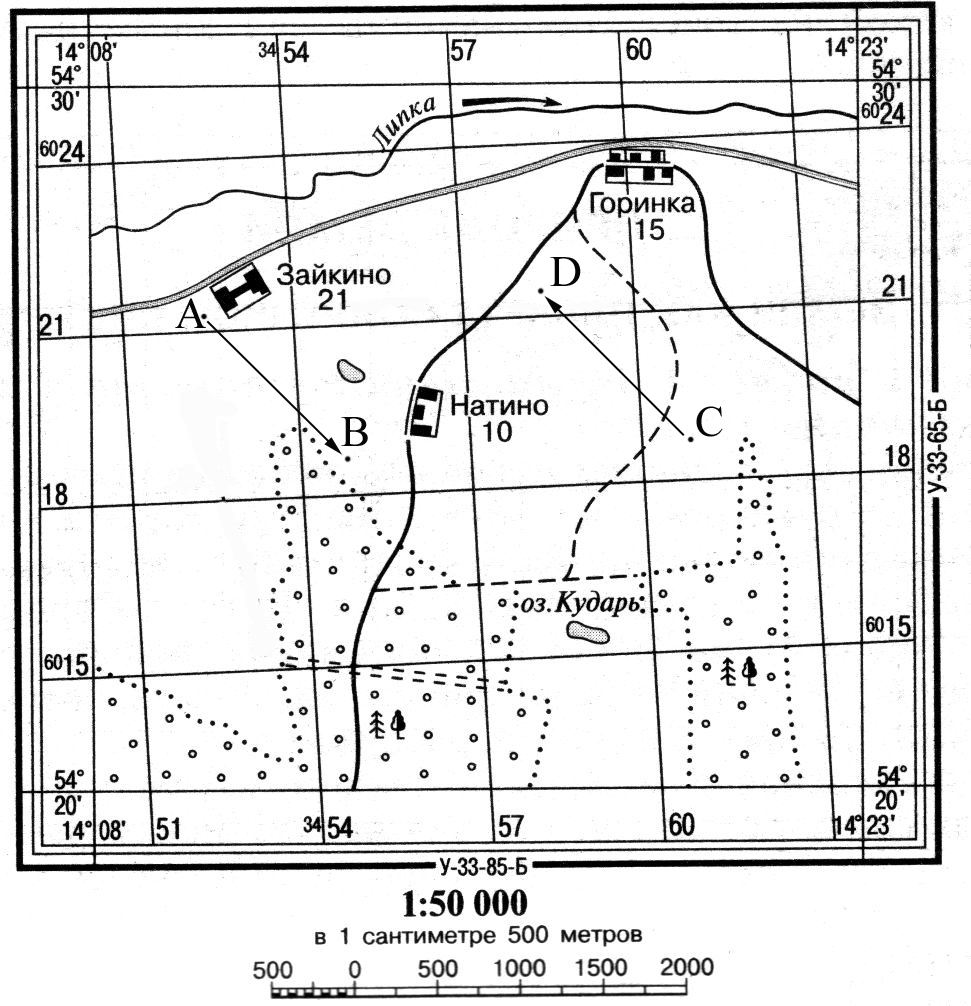 Рис. 18. Численный масштаб 1:2000000, определите именованный.а) в 1 см - 20 км;     в) в 1 см - 200 км; б) в 1 см - 200 м;     г) в 1 см - 2000 км.9. Определите остров, координаты которого 8° с.ш. и 81° в.д.а) Кипр;     б) Пасхи;     в) Кергелен;     г) Шри-Ланка.10. С рыболовного судна, находящегося в Индийском океане на 10° ю. ш. и 60° в. д., поступил сигнал бедствия. Его услышали радисты кораблей «Лагуна» и «Виктория». Координаты первого - 40° ю. ш. и 80° в. д., второго - 2° ю. ш. и 50° в. д. Какое судно сможет раньше прийти на помощь рыбакам?а) «Лагуна»; б) «Виктория».11. Экваториальный радиус Земли длиннее полярного на:а) 57,9 км;    б) 5,1 км;  в) 44,3 км;    г) 21,4 км.12. При углублении от поверхности Земли в ее недра:а) температура и давление нарастают;б) температура нарастает, давление падает;в) температура падает, давление нарастает;г) температура и давление падают.13. Гранит относится к горным породам:а) обломочным;           в) магматическим.б) метаморфическим;  г) осадочным.14. Высокими можно считать горы:а). Кавказские;   б). Уральские;   в). Крымские.15. Где на Земле чаще всего происходят извержения вулканов, землетрясения; образуются горячие источники?а) на равнинах, сложенных осадочными породами;б) на коралловых островах;в) на островах в Индийском океане;г) в горных районах на окраинах материков.16. Извержение какого вулкана привело к гибели г. Помпеи? а) Этна;      б) Везувий;    в) Гекла;      г) Кракатау. 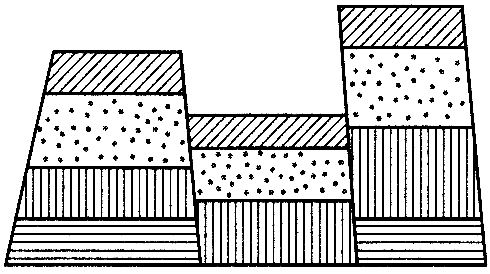 17. Причиной извержения вулканов являются:а) деятельность ветра.б) процесс выветривания;в) деятельность ледника;г) процессы, происходящие в глубине Земли;18. Укажите тип залегания горных пород на рисунке 2.а) глыбовое;б) складчатое;в) складчато-глыбовое.19. Часть земной поверхности, поднявшаяся по линии разлома:а) грабен;   б) гребень;   в) горст;    г) холм.20. Какие из перечисленных горных систем расположены в Северной Америке?а) Кордильеры;   б) Альпы;   в) Урал;   г) Гималаи.21. Укажите верное утверждение.а) Анды протянулись вдоль восточного побережья Ю. Америки;б) Кавказские горы расположены между Черным и Средиземным морях;в) самая высокая вершина Альп гора Монблан;г) Уральские горы – самая высокая система мира.22. Зоны землетрясений и вулканизма называются поясами:а) сейсмическими;    в) климатическими;б) природными;        г) географическими.23. Абсолютная высота вулкана Ключевская Сопка - 4750 м. Чему равна его относительная высота, если он образовался на равнине, поднимающейся на 200 м над уровнем моря?а) 4750 м.;   б) 4955 м.;   в) 23,75 м.;    г) 4550 м.24. Выберите верную пару.а) Кордильеры – Монблан;    в) Алтай – Пик Победы;б) Уральские – Народная;      г) Тянь-Шань – Аконкагуа.25. Почему пресная вода на Земле не иссякает?а) существуют океаны и моря;б) существуют реки и озера;в) существуют подземные воды;г) существует круговорот воды в природе.26. Около 96% воды гидросферы приходится на:а) воды рек;                 в) ледники Арктики и Антарктики;б) Мировой океан;      г) подземные воды.27. К внутренним морям относится:а) Южно-Китайское;     в) Аравийское;б) Северное;                    г) Балтийское.